Материально-технические, трудовые и финансовые ресурсы отрасли. Для осуществления процесса производства предприятию не-обходимы различные ресурсы. Средства производства (здания, оборудование, транспортные средства) создают условия для производственного процесса. Рабочая сила требуется предприятию для выполнения различного вида работ в производстве и управлении предприятием. Материальной основой для производства продукции служат предметы труда, из которых непосредственно вырабатываются готовые изделия. Предметы труда в производстве приобретают форму материальных ресурсов: сырье, материалы, топливо, энергия и т. д. Чтобы в производстве не было сбоев, поступление материальных ресурсов должно осуществляться непрерывно и планомерно. Поэтому всеми работами по обеспечению предприятия материальными ресурсами необходимо управлять. В целом данная сфера деятельности предприятия получила название «материально-техническое обеспечение производства».Процесс материально-технического обеспечения производства направлен на своевременную поставку на склады предприятия или сразу на рабочие места материально-технических ресурсов, которые требуются в соответствии с бизнес-планом.Основные цели материально-технического обеспечения про-изводства:1. Своевременное обеспечение подразделений предприятия необходимыми видами ресурсов в нужном количестве и соответ-ствующего качества.2. Улучшение использования ресурсов, в том числе за счет по-вышения производительности труда; фондоотдачи; сокращения длительности производственных циклов; обеспечения ритмичности процессов; сокращения оборачиваемости оборотных средств; полного использования вторичных ресурсов; повышения эффективности инвестиций и др.3. Анализ организационно-технического уровня производства и качества оказания автотранспортных услуг у конкурентов и подготовка предложений по повышению конкурентоспособности (с учетом анализа поставляемых материальных ресурсов) либо смене поставщика конкретного вида ресурса.Для достижения перечисленных целей на предприятии необ-ходимо постоянно выполнять следующие работы:1) проводить маркетинговые исследования рынка по конкретным видам ресурсов. Выбор поставщиков рекомендуется осуществлять исходя из следующих требований: наличие у поставщика лицензии и достаточного опыта работы в данной области; высокий организационно-технический уровень производства; надежность и прибыльность работы; обеспечение конкурентоспособности выпускаемых товаров; приемлемая (оптимальная) их цена; простота схемы поставок и их стабильность;2) нормировать потребности в конкретных видах ресурсов;3) разрабатывать организационно-технические мероприятия по снижению норм и нормативов расхода ресурсов;4) осуществлять поиск каналов и форм Материально-техни-ческого обеспечения производства;5) разрабатывать материальные балансы;6) вести планирование материально-технического обеспечения производства ресурсами;7) организовывать доставку, хранение и подготовку ресурсов к производству;8) обеспечивать ресурсами рабочие места;9) осуществлять учет использования ресурсов и контроль над этим процессом;10) организовывать сбор и переработку отходов производства;11) проводить анализ эффективности расходования ресурсов;12) стимулировать улучшение использования ресурсов.На предприятии данные задачи могут выполняться различными подразделениями и службами.Источники формирования капитала предприятияТермин «капитал» в буквальном понимании означает основную сумму средств, необходимых для начала и осуществления производства (деятельности). Как главная экономическая база создания и развития предприятия, капитал в процессе своего функционирования обеспечивает интересы государства, собственников и персонала.Капитал предприятия характеризует общую стоимость средств в денежной, материальной и нематериальной формах, инвестируемых в формирование его активов [4].Формируется капитал предприятия как за счет собственных (внутренних), так и за счет заемных (внешних) источников.Собственный капитал – это общая стоимость средств предприятия, принадлежащих ему на правах собственности и используемых для формирования определенной части активов. Состав собственного капитала предприятия представлен на рисунке 1 [2].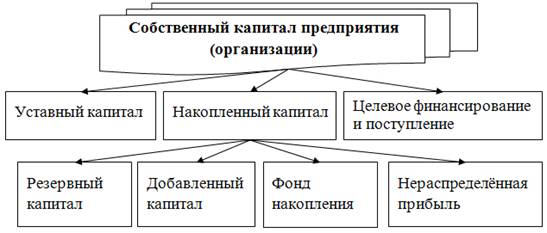 Рис. 1. Состав собственного капитала предприятия (организации).Заемный капитал – это кредиты банков и финансовых компаний, займы, кредиторская задолженность, лизинг, коммерческие бумаги и др. Он подразделяется на долгосрочный (более года) и краткосрочный (до года) (рисунок 2) [3].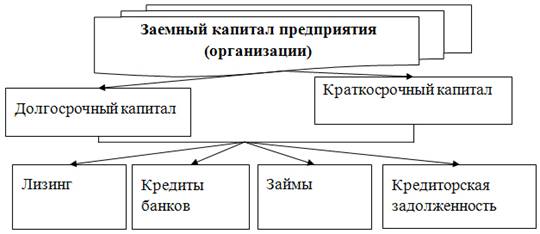 Рис. 2. Состав заемного капитала предприятия (организации).Управление собственным капиталом связано не только с обеспечением эффективного использования уже накопленной его части, но и с формированием собственных финансовых ресурсов, обеспечивающих будущее развитие предприятия. Собственные финансовые ресурсы классифицируются на внутренние и внешние [6].В составе внутренних источников формирования собственных финансовых ресурсов основное место принадлежит прибыли, остающейся в распоряжении предприятия, она формирует большую часть его собственных финансовых ресурсов, обеспечивает прирост собственного капитала, а соответственно, и рост рыночной стоимости предприятия. Определенную роль в составе внутренних источников выполняют также амортизационные отчисления, особенно на предприятиях с высокой стоимостью собственных основных средств и нематериальных активов; однако сумму собственного капитала предприятия они не увеличивают, а лишь является средством его реинвестирования. Другие внутренние источники не играют заметной роли в формировании собственных финансовых ресурсов предприятия.В составе внешних источников формирования собственных финансовых ресурсов основное место принадлежит привлечению предприятием дополнительного паевого (путем дополнительных взносов в уставный фонд) или акционерного (путем дополнительной эмиссии и реализации акций) капитала. Для отдельных предприятий одним из внешних источников формирования собственных финансовых ресурсов может являться предоставляемая им безвозмездная финансовая помощь, которая предоставляется, как правило, лишь отдельным государственным предприятиям. К числу других внешних источников входят бесплатно переданные предприятию материальные и нематериальные активы, включаемые в состав его баланса.Заемный капитал предприятий может образовываться за счет двух основных групп источников заемных средств.Первая группа – внешние источники заемных средств. Эта группа источников состоит из двух подгрупп – внешние долгосрочные и внешние краткосрочные источники заемного капитала [5].Для формирования долгосрочного заемного финансового капитала используют внешние долгосрочные финансовые ресурсы и, в первую очередь, долгосрочные облигационные займы, долгосрочные банковские кредиты и финансовый лизинг. В мировой практике активно используется и долгосрочный налоговый кредит и налоговые льготы.Внешние краткосрочные заемные финансовые ресурсы используются при формировании краткосрочного заемного капитала, для чего пригодны прежде всего краткосрочные банковские кредиты и товарный (коммерческий) кредит.Вторая группа – внутренние источники заемных средств, в которые входят заемные финансовые ресурсы, образующиеся за счет отсроченных и просроченных внешних долгосрочных и краткосрочных обязательств. При нормальной рыночной экономике объем таких заемных ресурсов недостаточно значителен. Однако в переходный период эти заемные средства используются достаточно активно для формирования долгосрочного и краткосрочного финансового капитала [5].Таким образом, предприятие в процессе своей деятельности может использовать все доступные ему источники формирования финансовых ресурсов (собственные, привлеченные), обеспечивая при этом свою финансовую стабильность. При формировании значительной доли капитала за счет источников привлеченных финансовых ресурсов возникает опасность о возможности возвращения обязательств через дополнительные финансовые расходы за право на их использование. Однако, формирование активов за счет привлеченных финансовых ресурсов является привлекательным, поскольку плата за их использование не имеет прямой связи с будущим чистой прибылью предприятия. Привлечение финансовых ресурсов всегда эффективным, если процент платы за них будет меньше, чем рентабельность активов предприятия. В то же время, если предприятие формирует свои активы за счет собственного капитала, его финансовое состояние укрепляется, и наоборот, при осуществлении хозяйственной деятельности за счет привлеченных финансовых ресурсов оно теряет финансовую автономность.Понятие и теории капиталаСущность и формы капиталаКапитал — это определенная сумма благ в виде материальных, денежных и интеллектуальных средств, используемых в качестве ресурса в дальнейшем производстве. Поэтому капитал есть сумма так называемых капитальных благ, т.е. благ по производству других благ. Капитальным благом можно считать кирпичи (из них сложат дом), станки (на них изготовят детали будущих легковых машин), телевизор (он воспроизведет телепередачу) и т.д.
Распространены и более узкие определения. Согласно бухгалтерскому определению капиталом называются все активы (средства) фирмы. По экономическому определению капитал разделяется на реальный (физический, производственный), т.е. в форме средств производства, и денежный, т.е. в финансовой форме, а иногда выделяют еще и товарный капитал, т.е. капитал в форме товаров.
Реальный капитал делится на основной и оборотный капитал (рис. 17.1). К основному капиталу обычно относят имущество, служащее больше одного года. В России основной капитал называют основными фондами.
К реальному оборотному капиталу следует относить только материальные оборотные средства, т.е. производственные запасы,  незавершенное производство, запасы готовой продукции и товары  для перепродажи. Это экономическое определение оборотного капитала.
Если к материальным оборотным средствам добавить средства в расчетах с поставщиками и покупателями (дебиторская задолженность, т.е. кредиты и рассрочка платежей покупателям, и расходы будущих периодов, т.е. авансы поставщикам), денежные средства в кассе предприятия и расходы на заработную плату, то получим оборотный капитал (оборотные средства, или оборотные активы) по бухгалтерскому определению.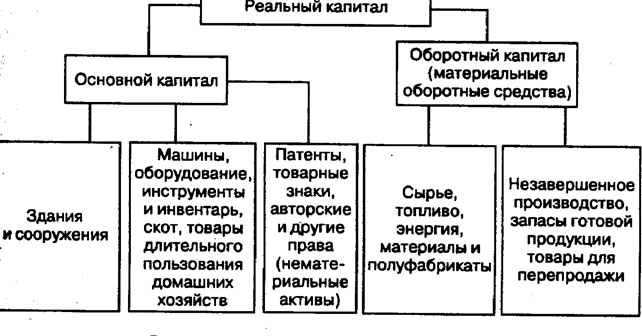 Рис. 17.1. Структура реального капиталаОсновной капиталПроизводственный процесс, кроме труда занятой в нем рабочей силы, происходит с помощью средств труда и предметов труда. Основной капитал относят к средствам труда. Это машины, оборудование, приборы и пр., необходимые в производстве. Средства труда, воздействуя на предметы труда (сырье, материалы и др.) при участии человеческого фактора, создают продукцию. Средства труда, если говорить об основном капитале в виде зданий, сооружений, также создают условия для производства продукции.Структура и состав основного капитала зависят от специфики производства, сектора рынка, к которому относится предприятие. Сельскохозяйственное предприятие и промышленное будут иметь существенную разницу в составе основного капитала. Играют роль и отраслевые особенности (растениеводство, животноводство; отрасль промышленности), величина предприятия, состав выпускаемой продукции и многие другие факторы. Структурируют основной капитал в зависимости от цели исследования.Чаще всего применяют приведенные ниже характеристики:Производственные и непроизводственные объекты. Различаются по использованию в производственном цикле либо в целях культурного, бытового обслуживания работников предприятия. Пример: цеховое здание относится к производственным средствам, а здание клуба на балансе предприятия – к непроизводственным.Имущество движимое и недвижимое. Пример: земельный участок является недвижимостью, а станки – движимым имуществом.Роль в производстве. Здесь речь идет о том, участвует ли имущество непосредственно в производственном процессе или создает условия для него. Пример: оборудование непосредственно, активно участвует в производстве, а цеховое здание участвует пассивно, создавая условия для работы.Применяют также классификации:по видам (с указанием удельного веса каждого вида, пример: отдельно здания, сооружения, оборудование);технологическую (аналогично, удельный вес отдельной подгруппы внутри группы, пример: удельный вес спецмашин в составе автомобильного парка);структура по признаку времени использования (т.н. возрастная) и др.Изучив состав и структуру основного капитала, можно прийти к выводу, что используется он в производстве множество раз, при этом подвергаясь износу. Износ, выраженный в денежной форме, называют амортизацией. Эта величина включается в стоимость произведенной продукции. Основные понятия при расчете амортизации – первоначальная стоимость и норма амортизации. При этом в бухгалтерском и налоговом учете способы расчета амортизации могут различаться.Оборотный капиталОборотный капитал — это предметы труда, подвергающиеся воздействию в производственном процессе. Структура капитала также сильно зависит от отрасли, в которой он используется, принятой на предприятии технологической схемы производства и многих других факторов.Само наименование «оборотный» говорит о том, что этот капитал в производстве используется единожды, при этом либо полностью утрачивают свою форму (топливо) либо изменяют ее (ткань в швейном производстве). Оборотный капитал может быть представлен сырьем и материалами, готовой продукцией, полуфабрикатами, незавершенной производством продукцией, тарой, денежными средствами и пр.Чем быстрее оборачиваются такие капитальные средства, тем шире производственные возможности и, в конечном итоге, больше прибыль. Оборотные активы разделяют на:оборотные фонды производства;фонды обращения.К первым относят:сырье, материалы основные и вспомогательные, п/фабрикаты и комплектующие изделия, топливо и запчасти, тару, спецодежду, малоценные предметы – это производственные складские запасы;«незавершенку»; п/фабрикаты, запчасти, использующиеся для внутренних нужд предприятия, расходы будущих периодов (на освоение нового производства, на опытные образцы продукции – они спишутся на себестоимость в будущем) – это запасы непосредственно в производстве;Ко вторым относят:деньги наличные и безналичные, в кассе, на счетах;инвестиции в ценные бумаги;дебиторскую задолженность;готовую продукцию на складе и отгруженную.Анализируя представленную структуру в процентном отношении применительно к конкретному предприятию, получим структуру оборотного капитала. Кроме того, популярен анализ оборотного капитала по источникам формирования (собственный, заемный, привлеченный со стороны).Давайте сравнимРассмотрев столь подробно основной и оборотный капитал предприятия, мы можем сравнить их. Главное отличие основного капитала от оборотного заключается в нижеследующем.Оборотный капитал (предметы труда):потребляются сразу, в одном цикле производства;теряют свою форму в процессе производства;их стоимость полностью входит в стоимость продукции.Основной капитал (средства труда):употребляются в производстве многократно;натуральную форму теряют постепенно;стоимость «отдают» частями в стоимость продукции, при каждом новом производственном цикле.ТезисноОсновной и оборотный капитал предприятия вместе с трудовыми ресурсами составляют элементы производственного процесса. Важнейшие различия между основным и оборотным капиталами состоят в следующем: первый используется в производстве многократно, теряет свою форму постепенно и переносит стоимость на готовую продукцию так же постепенно; второй используется один раз, немедленно изменяет или теряет свою первоначальную форму, и стоимость его включается в стоимость продукции полностью.Структура того и другого вида капитала зависит от специфики производства, сектора рынка и других, значимых для конкретного предприятия, факторов. По отношению к оборотному капиталу стремятся к более быстрому его использованию, а основной капитал в условиях НТП требует более интенсивной амортизации. Окупить его стоимость собственник стремится еще до наступления физического и (или) морального износа.Домашнее заданиеОзнакомиться с лекционным материаломСделать конспект в тетрадь